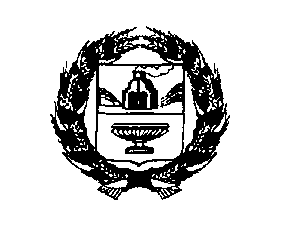 АДМИНИСТРАЦИЯ РЕБРИХИНСКОГО РАЙОНААЛТАЙСКОГО КРАЯПОСТАНОВЛЕНИЕс. РебрихаВ соответствии с Федеральным законом от 28.12.2009 № 381-ФЗ «Об основах государственного регулирования торговой деятельности в Российской Федерации», приказом Управления Алтайского края по развитию предпринимательства и рыночной инфраструктуры от 23.12.2010 г. №145 «Об утверждении  Порядка разработки и утверждения схем размещения нестационарных торговых объектов на территории муниципальных образований Алтайского края»ПОСТАНОВЛЯЮ:Внести изменения в постановление Администрации Ребрихинского района Алтайского края от 09.08.2021 № 471 «Об утверждении схемы размещения нестационарных торговых объектов на территории муниципального образования  Ребрихинский  район  Алтайского края» изложив схему размещения нестационарных торговых объектов на территории муниципального образования Ребрихинский район Алтайского края в следующей редакции (приложение).Опубликовать Схему  размещения нестационарных торговых объектов на территории муниципального образования Ребрихинский район Алтайского края в Сборнике муниципальных правовых актов Ребрихинского района Алтайского края и разместить на официальном сайте Администрации Ребрихинского района Алтайского края.Разместить Схему  размещения нестационарных торговых объектов на территории муниципального образования Ребрихинский район Алтайского края на официальном сайте Администрации Ребрихинского района Алтайского края.Отделу экономики Администрации района в десятидневный срок после внесения изменений в Схему  размещения нестационарных торговых объектов на территории муниципального образования Ребрихинский район Алтайского края направить ее в электронном виде в  управление Алтайского края по развитию предпринимательства и рыночной инфраструктуры. Опубликовать постановление в Сборнике муниципальных правовых актов Ребрихинского района Алтайского края и разместить на официальном сайте Администрации Ребрихинского района Алтайского края.Контроль за исполнением постановления оставляю за собой. Ольга Анатольевна Кудинова 8(38582)22436Приложение к постановлению Администрации Ребрихинского района Алтайского края от  24.05.2023 № 342Схемаразмещения нестационарных торговых объектов на территории муниципального образования Ребрихинский район Алтайского края______________________________24.05.2023№342Глава района   Л.В.Шлаузер Управляющий делами Администрации района В.Н.ЛебедеваНачальник отдела имущественных отношений В.В.ЕгоровНачальник сектора юридического отделаИ.Ю.Селиванова №п/пАдрес (местоположение) нестационарного торгового объектаПлощадь (м2)  места размещения нестационарного торгового  объектаВид нестационарного торгового объектаГруппы реализуемых товаровГруппы реализуемых товаровСрок размещения нестационарного торгового объектаИные необходимые сведения12345567с.Зимино, ул.Дубровская, 8А52павильонпавильонсмешанные товары5 лет-с.Зимино, ул.Новая, 2А50с.Зимино, ул.Новая, 26А20павильонпавильонсмешанные товары5 лет     -с.Белово, ул.Советская,  25А60павильонпавильонсмешанные товары5 лет     -ст.Ребриха, ул.Касмалинская, 35А20павильонпавильонсмешанные товары5 лет     -ст.Ребриха, ул.Линейная, 1Б55ст.Ребриха, ул.Школьная, 40Д22павильонпавильонсмешанные товары5 лет     -ст.Ребриха, ул.Луговая, 4А45павильонпавильонсмешанные товары5 лет     -с.Ребриха, ул.Ленина, 24 Б103павильонпавильонсмешанные товары5 лет     -ст.Ребриха, ул.Школьная, 47 Е55павильонпавильонбытовые услуги населению 5 лет -с.Ребриха, ул.2-я Алтайская, 74 а75киосккиосксмешанные товары5 лет       -с.Ребриха, ул.Демьяна Бедного,66 а40павильонпавильонсмешанные товары5 лет       -с.Ребриха, ул.Ленина, 80е63павильонпавильонсмешанные товары5 лет       -с.Ребриха, ул.Ленина, 190а131павильонпавильонсмешанные товары5 лет       -с.Ребриха, ул.Ленина, 192а177павильонпавильонсмешанные товары5 лет      -с.Ребриха, ул.Ленина, 194а120павильонпавильонсмешанные товары5 лет      -с.Ребриха, ул.Ленина, 222а92павильонпавильонсмешанные товары5 лет      -с.Ребриха, ул.Ленина, 222б87павильонпавильонсмешанные товары5 лет      -с.Ребриха, ул. Максима Горького, 20а86павильонпавильонсмешанные товары5 лет     -с.Ребриха, ул. Максима Горького, 41а77павильонпавильонсмешанные товары5 лет      -с.Ребриха, пр.Победы, 10 б24,2павильонпавильонсмешанные товары5 лет      -с.Ребриха, пр.Победы, 10 в30павильонпавильонсмешанные товары5 лет      -с.Ребриха, пр.Победы, 43 Б30павильонпавильонсмешанные товары5 лет      -с.Ребриха, пр.Победы, 45 а92павильонпавильонсмешанные товары5 лет     -с.Ребриха, пр.Победы, 45 б102павильонпавильонсмешанные товары5 лет      -с.Ребриха, пр.Победы, 45 в75павильонпавильонсмешанные товары5 лет      -с.Ребриха, пр.Победы, 47 В60павильон павильон смешанные товары5 лет      -с.Ребриха, пр.Победы, 47г32павильонпавильонсмешанные товары5 лет      -с.Ребриха, пр.Победы, 47 ж66павильонпавильонсмешанные товары5 лет      -с.Ребриха, пр.Победы, 60 а15павильонпавильонсмешанные товары5 лет      -с.Ребриха, пр.Победы, 9840павильонпавильонсмешанные товары5 лет     -с.Ребриха, ул.Комсомольская,1в90павильонпавильонсмешанные товары5 лет     -с.Ребриха, ул.Комсомольская,1г11,2с.Ребриха, ул.Комсомольская,1е56павильонпавильонсмешанные товары5 лет    -с.Ребриха, ул.Комсомольская,1ж28павильонпавильонсмешанные товары5 лет      -с.Ребриха, ул.Комсомольская,1К60павильонпавильонсмешанные товары5 лет     -с.Ребриха, ул.Комсомольская,1 Л46,4павильонпавильонсмешанные товары5 лет     -с.Ребриха, ул.Комсомольская,3А49павильонпавильонсмешанные товары5 лет     -с.Ребриха, ул.Комсомольская,3Б49павильонпавильонсмешанные товары5 лет     -с.Ребриха, ул.Комсомольская,3 Е30с.Ребриха, ул.Комсомольская,3 Ж30с.Ребриха, пер.Пожарный, 2647  павильон  павильонсмешанные товары5 лет     -с.Шумилиха, ул.Ленина,80А121павильонпавильонсмешанные товары5 лет     -с.Шумилиха, ул.Ленина,80Б120павильонпавильонсмешанные товары5 лет     -с. Клочки,ул. Павловская, 45 А14киоск киоск смешанные товары5 лет     -